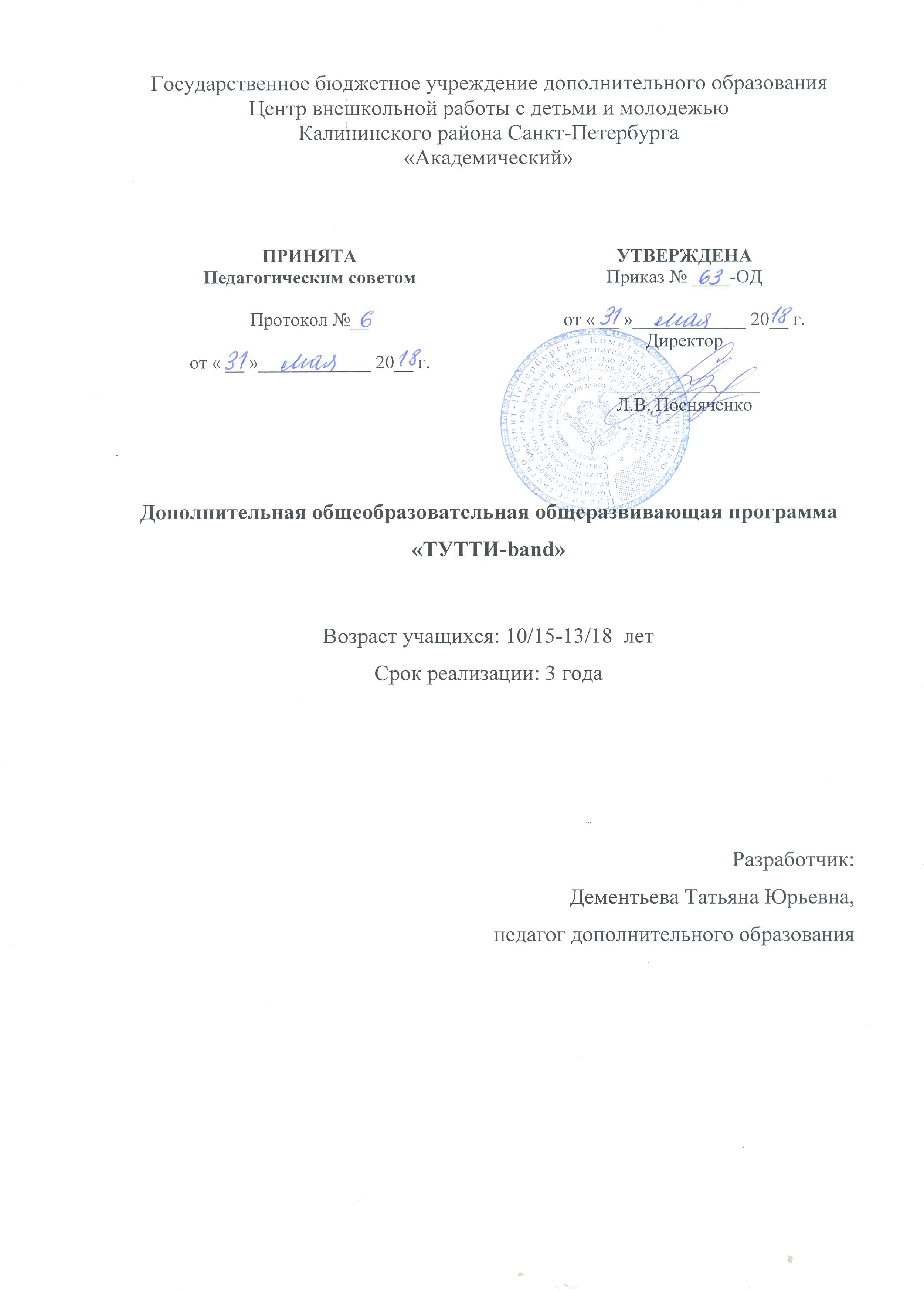 Пояснительная  запискаВ настоящее время в музыкальной педагогике заметно возрос интерес к коллективным формам музицирования в целом, как то: оркестровое, хоровое, ансамблевое. Однако в методике обучения игре на инструменте учащихся-инструменталистов, по-прежнему, сохраняется установка на преобладание сольной формы исполнения, а роль коллективного (ансамблевого) музицирования не получила должного осмысления.Программа «Тутти-band» относится к художественной направленности. По уровню освоения программа является базовой. В программе целеполагание отражает: формирование и развитие творческих способностей учащихся, их общую культуру, удовлетворение индивидуальных потребностей в интеллектуальном и нравственном совершенствовании. Программа направлена на формирование культуры здорового образа жизни, а также на организацию свободного времени детей.Актуальность программыПрограмма решает наиболее актуальную для общества задачу общего музыкального образования, дополняет базовую программу государственного образования. Педагогическая целесообразность данной программы заключается в том, что она развивает творческие особенности личности, позволяет расширить кругозор в выборе профессионально-творческой деятельности. Активное включение в музыкальную жизнь города, посещение концертов профессиональных музыкантов, участие в городских проектах, мероприятиях, праздниках, участие в конкурсах и фестивалях, является важной частью воспитания творческого коллектива.Отличительные особенности программы Обучение учащихся по данной программе предполагает работу в ансамбле, включающего в себя смешанный и сменный состав инструментов: баян;аккордеон;флейта;ударные;рояль;гитара;синтезатор;вокал.Программа предполагает репетиционную работу, творческие выезды, концертную деятельность на уровне учреждения, района, города.Адресат программы: программа ориентирована на детей 9-17 лет, прошедшие подготовку в младшей группе, а также не обучавшиеся музыке, но имеющие базовые или навыки игры на инструменте. Учебные группы формируются в соответствии с возрастом и требованиями СанПиН (2.4.4.3172-14 «Санитарно-эпидемиологические требования к устройству, содержанию и организации режима работы образовательных организаций дополнительного образования детей», утвержденный постановлением Главного государственного санитарного врача Российской Федерации от 4 июля 2014 года № 41), в котором установлены требования к организации образовательного процесса.Объём и срок реализации программы На весь период обучения (3 года) запланировано 1080 учебных часов, необходимых для освоения учащимися данной программы, что соответствует уровню освоения программы, её содержанию, возрастным особенностям учащихся, требованиям СанПиН и Распоряжению Комитета по образованию от 01.03.2017 № 617-р.Цель и задачи программыЦель - приобщение к высокой музыкальной культуре, расширение музыкального кругозора через занятия ансамблем.Задачи Обучающие: развить знания, умения и навыки игры на инструменте;развить навык игры в ансамбле, познакомить с различными формами музыкальных произведений;развить навык подбора по слуху, транспонирования, обучить базовым навыкам импровизации и аккомпанемента;познакомить с основами полифонического двухголосия и трехголосия;познакомить с творчеством профессиональных музыкантов.Развивающие: развить музыкально-слуховые данные;развить навыки коллективной творческой деятельности;развить исполнительские навыки;развить восприимчивость к музыке и эмоциональную отзывчивость.Воспитательные: воспитать музыкально-эстетический вкус;воспитать учебную и концертную дисциплину;воспитать ответственность, трудолюбие, коммуникативные качества.В соответствии с целью программы в течение обучения учащиеся должны овладеть следующими ключевыми компетенциями: учебно-познавательной  компетенцией: способность к познавательной и общеучебной деятельности; способность к генерации идей, рефлексии; способность к овладению креативными навыками продуктивной деятельности: добыванием знаний непосредственно из реальности, владением эвристическими методами решения проблем;информационной компетенцией:способность преобразовывать, сохранять и передавать необходимую информацию при помощи информационных технических объектов (телевизор, магнитофон, телефон, компьютер,) и информационных технологий ( аудиозапись, видеозапись, СМИ, Интернет);ценностно-смысловой компетенцией:  расширять мировоззрения учащихся, связанного с ценностными ориентирами детей;формировать способности видеть и понимать окружающий мир;учить осознавать свою роль и предназначение, созидательную направленность;учить уметь выбирать целевые смысловые установки для своих действий и поступков, принимать решения;учить самоопределяться учащихся в ситуациях учебной деятельности;необходимую при осуществлении совместной деятельности коллективного творчества коммуникативной компетенцией: коммуникабельность, ответственность, толерантность, доброжелательность и чувство взаимопомощи;общекультурной компетенцией: овладение опытом деятельности, понимание основ культурологических, семейных и социальных ценностей и традиций;социально-трудовой компетенцией: овладение учащимися минимально необходимыми для жизни в современном обществе навыками социальной активности и функциональной грамотности;компетенцией личностного самосовершенствования:освоение учащимися способов духовного и интеллектуального саморазвития, эмоциональной саморегуляции и самодисциплины, культуры мышления и поведения.Условия реализации программыУсловия набора в коллектив Группа формируется из детей, прошедших подготовку на младшей ступени ансамбля или в других учебных заведениях, после вступительного прослушивания. Возможен добор в группу в течение года по итогам вступительного прослушивания. Условия формирования группГруппы формируются по уровню подготовленности учащихся. Возможен дополнительный набор учащихся на второй, третий год обучения на основе прослушивания и собеседования при наличии ярко выраженных природных музыкальных данных или начальной музыкальной подготовки до поступления в коллектив: занятия инструментом (баян, аккордеон), сольфеджио.Количество детей в группе: 12 учащихся.Особенности организации образовательного процесса:  Образовательный процесс представляет собой единую взаимосвязанную систему, складывающуюся из двух модулей дополнительных общеобразовательных общеразвивающих программ, дополняющих друг друга. Данный процесс рассматривается, как «ступени обучения» каждого модуля, на которых происходит получение определённых знаний умений и навыков игры в ансамбле. Формы проведения занятийПрограмма предполагает репетиционную работу, творческие выезды, концертную деятельность на уровне учреждения, района, города. Формы организации деятельности учащихся на занятии коллективная (ансамблевая) – репетиция, концерт;групповая – работа малыми группами, «по партиям», дуэтами;индивидуальная – отработка отдельных навыков, партий ансамбля, работа с солистами.Занятия в ансамбле проводятся: 2 раза в неделю по 3 часа сводные репетиции, 4 часа в неделю занятия по партиям, малыми группами и индивидуально по специальному расписанию. Материально-техническое оснащениеДля реализации программы необходимы следующие условия: просторное, проветриваемое помещение, соответствующее требованиям СанПиН 2.4.4.3172-14;стулья, пульты;инструменты: аккордеоны, баяны, флейты, гитары, фортепиано, ударные инструменты;детские музыкальные инструменты (треугольники, деревянные ложки, барабаны, трещотки, металлофоны, маракасы, колокольчики);СD-проигрыватель, компьютер, мультимедийное оборудование.Кадровое обеспечение: педагог дополнительного образования и концертмейстер.Наличие концертмейстера на каждом занятии, который обеспечивает: гармоническую поддержку исполнения учебно-тренировочных упражнений; аккомпанемент в произведениях; гармоническую или ритмическую поддержку в произведениях;подбор музыкальных композиций для прослушивания и анализа музыки учащимися;подготовку нотного материала для создания ансамблевого репертуара.Планируемые результаты освоения программыЛичностные результаты:учащиеся сформируют музыкально-эстетический вкус;учащиеся сформируют учебную и концертную дисциплину;учащиеся сформируют ответственность, трудолюбие, коммуникативные качества.Метапредметные результаты:учащиеся разовьют музыкально-слуховые данные;учащиеся разовьют навыки коллективной творческой деятельности;учащиеся разовьют исполнительские навыки;учащиеся разовьют восприимчивость к музыке и эмоциональную отзывчивость.Предметные результаты:учащиеся будут уметь играть на инструменте;учащиеся будут уметь играть в ансамбле;учащиеся будут знать различные формы музыкальных произведений;учащиеся будут уметь подбирать по слуху, транспонировать;учащиеся будут владеть базовыми навыками импровизации и аккомпанемента;учащиеся будут знать основы полифонического двухголосия и трехголосия;учащиеся будут знать творчество профессиональных музыкантов;Планируемые результаты включают овладение учащимися заявленными в задачах ключевыми компетенциями. Учебный план первого года обучения Учебный план второго года обучения Учебный план третьего года обученияКалендарный учебный график реализации дополнительной общеобразовательной общеразвивающей программы «Тутти-band»на 2018-2019 учебный год№РазделТемаКоличество часовКоличество часовКоличество часовФормы контроля№РазделТемавсеготеорияпрактикаФормы контроляРабота малыми группами1. Исполнение обработок народных песен28424Педагогическое наблюдение;устный опрос; выполнение практических заданий педагога; контрольное прослушивание; зачетРабота малыми группами2. Исполнение классических сочинений34628Педагогическое наблюдение;устный опрос; выполнение практических заданий педагога; контрольное прослушивание; зачетРабота малыми группами3. Исполнение произведений современных композиторов32626Педагогическое наблюдение;устный опрос; выполнение практических заданий педагога; контрольное прослушивание; зачетРабота малыми группами4. Исполнение эстрадно-танцевальной музыки30426Педагогическое наблюдение;устный опрос; выполнение практических заданий педагога; контрольное прослушивание; зачетАнсамблевая игра 1. Работа над ансамблевым репертуаром21616200Педагогическое наблюдение; контрольное прослушивание; зачетПодведение итогов1. Мониторинг20218Концерт, открытое занятиеИтого:36038222№РазделТемаКоличество часовКоличество часовКоличество часовФормы контроля№РазделТемавсеготеорияпрактикаФормы контроляРабота малыми группами1. Исполнение обработок народных песен28424Педагогическое наблюдение;устный опрос; выполнение практических заданий педагога; контрольное прослушивание; зачетРабота малыми группами2. Исполнение классических сочинений30822Педагогическое наблюдение;устный опрос; выполнение практических заданий педагога; контрольное прослушивание; зачетРабота малыми группами3. Исполнение произведений современных композиторов32824Педагогическое наблюдение;устный опрос; выполнение практических заданий педагога; контрольное прослушивание; зачетРабота малыми группами4. Исполнение эстрадно-танцевальной музыки34628Педагогическое наблюдение;устный опрос; выполнение практических заданий педагога; контрольное прослушивание; зачетАнсамблевая игра1. Работа над ансамблевым репертуаром21616200Педагогическое наблюдение; контрольное прослушивание; зачетПодведение итогов1. Мониторинг20218Концерт, открытое занятиеИтого:36044216№РазделТемаКоличество часовКоличество часовКоличество часовФормы контроля№РазделТемавсеготеорияпрактикаФормы контроляРабота малыми группами1. Исполнение обработок народных песен24420Педагогическое наблюдение;устный опрос; выполнение практических заданий педагога; контрольное прослушивание; зачетРабота малыми группами2. Исполнение классических сочинений26620Педагогическое наблюдение;устный опрос; выполнение практических заданий педагога; контрольное прослушивание; зачетРабота малыми группами3. Исполнение произведений современных композиторов34628Педагогическое наблюдение;устный опрос; выполнение практических заданий педагога; контрольное прослушивание; зачетРабота малыми группами4. Исполнение эстрадно-танцевальной музыки40832Педагогическое наблюдение;устный опрос; выполнение практических заданий педагога; контрольное прослушивание; зачетАнсамблевая игра1. Работа над ансамблевым репертуаром21616200Педагогическое наблюдение; контрольное прослушивание; зачетПодведение итогов1. Мониторинг20218Концерт, открытое занятиеИтого:36042218Год обученияДатаначала занятийДата окончания занятийКоличествоучебных недельКоличество учебных днейКоличество учебных часовРежим занятий1 год3 сентября27 мая361433602 раза в неделю по 3 часа сводные репетиции,4 часа по звеньям2 год3 сентября27 мая361433602 раза в неделю по 3 часа сводные репетиции,4 часа по звеньям3 год3 сентября27 мая361433602 раза в неделю по 3 часа сводные репетиции,4 часа по звеньям